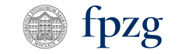 SVEUČILIŠTE U ZAGREBUFAKULTET POLITIČKIH ZNANOSTI	CENTAR ZA MEĐUNARODNE I SIGURNOSNE STUDIJELepušićeva 6			10 000 ZAGREBFebruary 8, 2022Call for abstracts - “National minorities, migration and security”Dear Sir/Madam,Center for International and Security Studies, Faculty of Political Science (University of Zagreb) announces call for abstracts at the 26th international scientific conference “National minorities, migration and security” that will take place in Brijuni Islands, Croatia (Hotel “Neptun”) from 19-21 September 2022. The conference is co-organized by Council of National Minorities of the Republic of Croatia, Academic Network for Cooperation in Southeast Europe and Faculty of Security Studies (University of Belgrade).The conference will cover three thematic units: 1. National minorities in democratic societies, 2. Migration and migration policies, and 3. Global security challenges.The conference will bring together academics, experts and practitioners from Croatia and abroad from various disciplines who deal with the rights of national minorities, contemporary migration issues as well as security studies. Official conference languages are Croatian and English.The deadline to submit abstracts is 31 March 2022. To submit your abstract, please send the form that you will find below the Call for abstracts to the following e-mail address: cemss.fpzg@gmail.com. Notifications on the acceptance of abstract will be sent by 30 April 2022. All registered participants at the conference are allocated up to 20 minutes for their oral presentations (in Croatian or English), and are invited to submit their papers in Croatian or English (to cemss.fpzg@gmail.com) which will be peer reviewed and considered for publishing in the journal Forum for Security Studies (No.6/2022) or in the conference proceedings. The deadline for delivering papers is 31 August 2022.The registration fees are as follows:Author and co-author: total € 50 (payment until 31 May 2022 with positive review).Any questions regarding the payment of the registration fee (after the review process) as well as proof of payment (copy of the payment slip) should be sent to: cemss.fpzg@gmail.com.All the participants are required to arrange their own hotel reservations. Please, be aware that the hotel capacities on the island Brijuni are limited and therefore participants are urged to make their reservations on time, if they intend to stay on the island.Should you require any additional information regarding the conference, do not hesitate to contact the organizing committee through the following e-mail address: cemss.fpzg@gmail.com .  We look forward to seeing you at the conference!Kind regards,President of the International organizing committee	Head of the Center for International and Security Studies Siniša Tatalović, PhD				 		Ružica Jakešević, PhD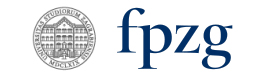 FACULTY OF POLITICAL SCIENCE	UNIVERSITY OF ZAGREB		CENTER FOR INTERNATIONAL AND 	SECURITY STUDIES						Lepušićeva 6 10 000 ZAGREB		      Zagreb, 8 February 2022SUBMISSION FORMNational minorities, migration and security National minorities, migration and security National minorities, migration and security National minorities, migration and security AuthorAffiliationAddressPhone numberE-mail addressPresentation titleThematic unitMinoritiesMigrationSecurityAbstract (up to 300 words) – in Croatian or English languageAbstract (up to 300 words) – in Croatian or English languageAbstract (up to 300 words) – in Croatian or English languageAbstract (up to 300 words) – in Croatian or English language